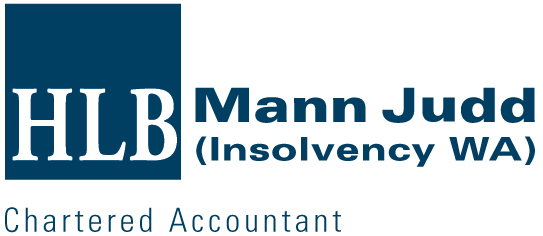 12 February 2016TO THE CREDITOR AS ADDRESSEDDear Sir / MadamTiger Espresso Pty Ltd (Formerly Subject to Deed of Company Arrangement) ACN 161 698 308Formerly trading as Tiger Tiger Coffee Bar(“the Company”) As you are aware, I was appointed the Administrator of the above Company on 15 September 2015 by the Directors of the Company under section 436A of the Corporations Act 2001 (“the Act”).At the meeting of creditors held on Tuesday, 20 October 2015, creditors resolved that the Company execute a Deed of Company Arrangement (“DOCA”). The DOCA was executed on the same day.I write to advise that the DOCA has now been wholly effectuated at as 9 February 2016.Should you have any queries in relation to this matter, please liaise with the above contact. Yours faithfullyKim Wallman – Former Deed Administrator of 			Tiger Espresso Pty Ltd (Formerly Subject to Deed of Company Arrangement) ACN 161 698 308Contact:Samantha MorganEmail:smorgan@hlbinsol.com.au Phone:(08) 9215 7911